CREA Y EXPERIMENTA:Efecto mármolFuente: youtube by ElTallerDeIreEsta semana aprende una de las formas más fáciles de crear efecto marmolado en tus manualidades. Con él puedes decorar muchísimos objetos como el reloj que os enseñamos en el tutorial, pero también posavasos, macetas, libretas, cajas, marcos, bandejas... Con distintas combinaciones de colores tienes miles de posibilidades y además ningún acabado va a ser igual a otro.Diviértete en casa haciendo esta manualidad.Material necesario: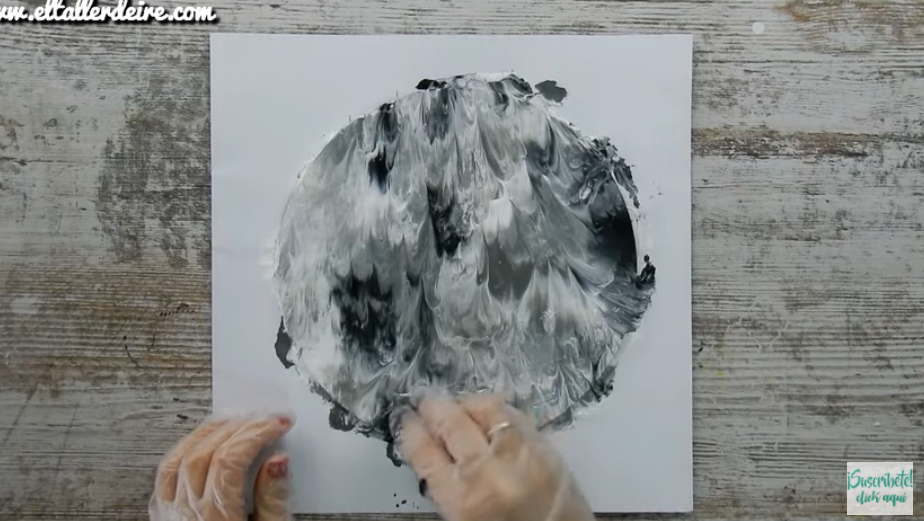 Base para decorar/RelojPintura acrílicaGuantesPapel filmCuatro gemasMaquinaria reloj*¡Hagamos nuestra manualidad!	Vídeo: Vídeo-tutorial